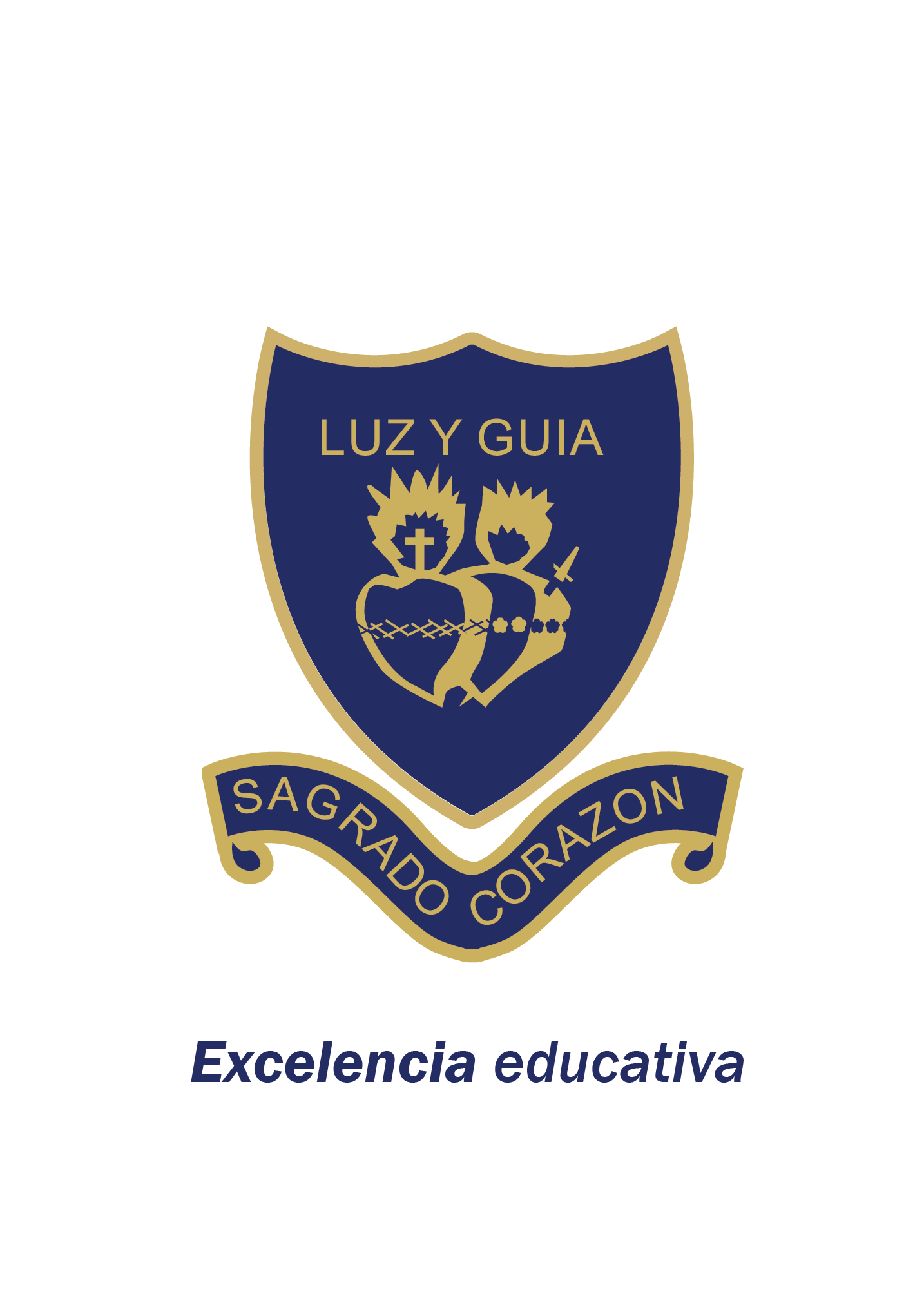 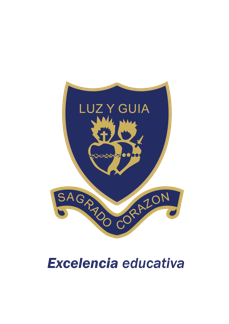 Colegio Sagrado Corazón Luz y Guía Nº 8229MÓDULO 2E-LEARNINGTERCER AÑO – NIVEL SECUNDARIOÁREA BIOLOGÍA: EL ORGANISMO HUMANO COMO SISTEMAINTRODUCCIÓN: ¡Bienvenidos nuevamente! Los saluda la Profesora Sofía Afranllie.En éste módulo, encontrarán todos los materiales y herramientas necesarias para continuar con el periodo de educación a distancia en el área de biología. Con el objetivo de seguir formándonos y aprendiendo, desarrollaremos actividades, a realizar desde sus hogares, contando con el compromiso y la responsabilidad académica de cada uno. ¡Éxitos!Actividad 1: Observa detenidamente el video “Los virus ¿Están vivos?”.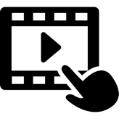 https://www.youtube.com/watch?v=rid0-XxecysActividad 2:De acuerdo a la observación del video y la lectura del complemento teórico que transcribiste en el módulo anterior (“El organismo humano como sistema”), desarrolla la siguiente actividad:Indica si es V o F según corresponda: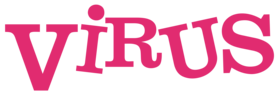 Actividad 3: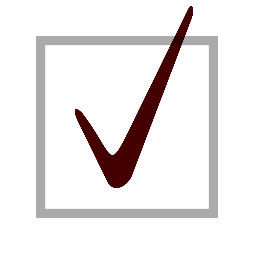 Transcribe este ejercicio a tu carpeta.Actividad 4:Enviar al siguiente correo electrónico el desarrollo de la actividad (en Microsoft Word).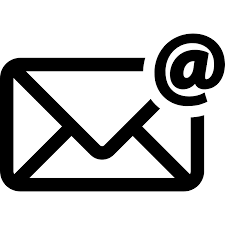 profafranlliesagradocorazon@gmail.com CIERRE DE ACTIVIDADES:¡Felicidades! Terminaste el segundo módulo de educación virtual. Ojalá puedas seguir avanzando y aprendiendo.Haciendo clic en el siguiente link, podrás acceder al video en línea.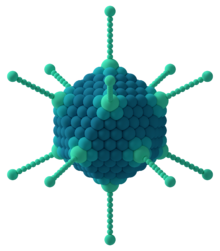 Los virus pueden infectar solo a los humanosLos virus pueden infectar a cualquier clase de ser vivoLos virus están formados por célulasLos virus pueden reproducirseLos virus tienen un metabolismo propioLos virus pueden evolucionarLos virus responden a estímulos del medio ambienteLos virus ingresan a la célula y modifican el ADN originalLos virus no pueden heredarse a la descendenciaTodos los virus son malosNuestro ADN proviene de los virus que heredaron los ancestrosLos virus son seres vivosCuando regresemos a clases, será revisado.NOTA IMPORTANTE:NOTA IMPORTANTE:Horarios de consulta por mail(a la dirección de correo: profafranlliesagradocorazon@gmail.com)Lunes a Viernes de 8:00 a 14:00 horas.Día y horario límite para la presentación de las actividades:(a la dirección de correo: profafranlliesagradocorazon@gmail.com)Miércoles 25 de Marzo del 2020 hasta las 20:00 horas.